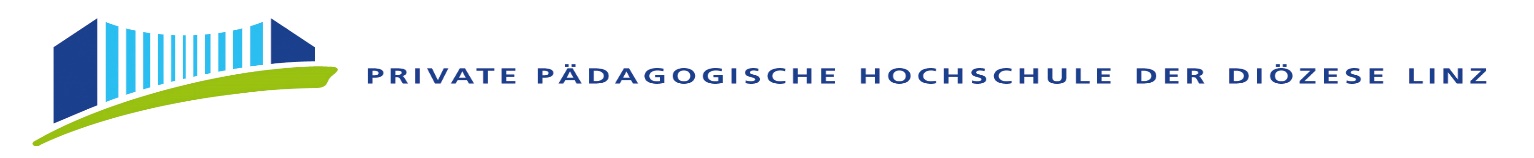 DATENERHEBUNGSBLATTERWEITERUNGSSTUDIUM zum Einstieg in dasMASTERSTUDIUM Primarstufe StammdatenKontaktdatenAngaben zum beabsichtigten StudiumNachnameVornameGeburtsdatumAnredeNationalitätMutterspracheAbsolvierter SchultypMatrikelnummerVorstudium: sechssemestriges Bachelorstudium für Volksschulen sechssemestriges Bachelorstudium für Sonderschulen Nachqualifizierung Bachelor of Education Lehramt für Volksschulen Nachqualifizierung Bachelor of Education Lehramt für Sonderschulen Abschluss der Zusatzausbildung Religion – Studium 710 229 – 17 ECsVorstudium: sechssemestriges Bachelorstudium für Volksschulen sechssemestriges Bachelorstudium für Sonderschulen Nachqualifizierung Bachelor of Education Lehramt für Volksschulen Nachqualifizierung Bachelor of Education Lehramt für Sonderschulen Abschluss der Zusatzausbildung Religion – Studium 710 229 – 17 ECsLandPLZOrtAdresseTelefonE-MailInstitution: Private Pädagogische Hochschule der Diözese LinzStudium: Bachelorstudium Primarstufe – ErweiterungsstudiumGemäß der Übergangsbestimmung des § 82c Hochschulgesetz 2005 setzt die Zulassung zu einem Masterstudium nach Absolvierung eines sechssemestrigen Bachelorstudiums die Erbringung weiterer 60 ECTS-Credits durch die Absolvierung einschlägiger Studien im Rahmen der Aus-, Fort- und Weiterbildung an einer Pädagogischen Hochschule oder Universität voraus.Diese 60 ECTS können durch die Absolvierung eines großen oder zwei kleiner Schwerpunkte erworben werden. (Bitte Informationen auf der Homepage beachten!)Ich studiere folgenden SchwerpunktIch studiere folgenden SchwerpunktIch studiere folgenden SchwerpunktWahlVoraussichtlicher StudienbeginnTeilanrechnung  ElementarpädagogikWiSe 20     /20     SoSe 20     ja 	nein  Religions- und SpiritualitätsbildungWiSe 20     /20     SoSe 20     ja 	nein  Inklusive PädagogikWiSe 20     /20     SoSe 20     ja 	nein  Soziale und kulturelle VielfaltWiSe 20     /20     SoSe 20     ja 	nein  Mathematik-Naturwissenschaft-TechnikWiSe 20     /20     SoSe 20     ja 	nein  Sprachliche Bildung und MehrsprachigkeitWiSe 20     /20     SoSe 20     ja 	nein  Bewegung und GesundheitWiSe 20     /20     SoSe 20     ja 	nein  Schwerpunkt KREATIV!WiSe 20     /20     SoSe 20     ja 	nein  MusikTheaterMedienWiSe 20     /20     SoSe 20     ja 	nein Anrechnung erfolgt aufgrund von (Studium/HLG/LG anführen):Anrechnung erfolgt aufgrund von (Studium/HLG/LG anführen):Anrechnung erfolgt aufgrund von (Studium/HLG/LG anführen):